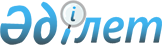 О бюджете поселка Актас на 2021-2023 годы
					
			С истёкшим сроком
			
			
		
					Решение Саранского городского маслихата Карагандинской области от 22 декабря 2020 года № 579. Зарегистрировано в Министерстве юстиции Республики Казахстан 29 декабря 2020 года № 21960. Прекращено действие в связи с истечением срока
      В соответствии с Бюджетным кодексом Республики Казахстан от 4 декабря 2008 года, Законом Республики Казахстан от 23 января 2001 года "О местном государственном управлении и самоуправлении в Республике Казахстан", Саранский городской маслихат РЕШИЛ:
      1. Утвердить бюджет поселка Актас на 2021 – 2023 годы согласно приложениям 1, 2, 3 соответственно, в том числе на 2021 год, согласно приложению 1, в следующих объемах:
      1) доходы – 301 840 тысяч тенге, в том числе по:
      налоговым поступлениям – 19 704 тысяч тенге;
      неналоговым поступлениям – 350 тысяч тенге;
      поступления от продажи основного капитала – 0 тысяч тенге;
      поступлениям трансфертов – 281 786 тысяч тенге;
      2) затраты – 313 945 тысяч тенге;
      3) чистое бюджетное кредитование – 0 тысяч тенге;
      бюджетные кредиты – 0 тысяч тенге;
      погашение бюджетных кредитов – 0 тысяч тенге;
      4) сальдо по операциям с финансовыми активами – 0 тысяч тенге:
      приобретение финансовых активов – 0 тысяч тенге;
      поступления от продажи финансовых активов государства – 0 тысяч тенге;
      5) дефицит (профицит) бюджета – минус 12 105 тысяч тенге;
      6) финансирование дефицита (использование профицита) бюджета – 12 105 тысяч тенге:
      поступление займов – 0 тысяч тенге;
      погашение займов – 0 тысяч тенге;
      используемые остатки бюджетных средств – 12 105 тысяч тенге.
      Сноска. Пункт 1 – в редакции решения Саранского городского маслихата Карагандинской области от 10.09.2021 № 56 (вводится в действие с 01.01.2021).


      2. Учесть, что в составе поступлений бюджета поселка предусмотрены субвенции из бюджета города Сарани, в том числе:
      на 2021 год – 273 057 тысяч тенге;
      на 2022 год – 282 072 тысяч тенге;
      на 2023 год – 301 787 тысяч тенге.
      3. Настоящее решение вводится в действие с 1 января 2021 года и подлежит официальному опубликованию. Бюджет поселка Актас на 2021 год
      Сноска. Приложение 1- в редакции решения Саранского городского маслихата Карагандинской области от 04.11.2021 № 76 (вводится в действие с 01.01.2021). Бюджет поселка Актас на 2022 год Бюджет поселка Актас на 2023 год
					© 2012. РГП на ПХВ «Институт законодательства и правовой информации Республики Казахстан» Министерства юстиции Республики Казахстан
				
      Председатель сессии

Ш. Исенов

      Секретарь маслихата

О. Баймаганбетов
Приложение 1 к решению Саранского
городского маслихата
от 22 декабря 2020 года № 579
Категория
Категория
Категория
Категория
Сумма (тысяч тенге)
Класс
Класс
Класс
Сумма (тысяч тенге)
Подкласс
Подкласс
Сумма (тысяч тенге)
Наименование
Сумма (тысяч тенге)
1
2
3
4
5
I. Доходы
314830
1
Налоговые поступления
23704
01
Подоходный налог
2348
2
Индивидуальный подоходный налог
2348
04
Hалоги на собственность
21347
1
Hалоги на имущество
290
3
Земельный налог
2050
4
Hалог на транспортные средства
19007
05
Внутренние налоги на товары, работы и услуги
9
4
Сборы за ведение предпринимательской и профессиональной деятельности
9
2
Неналоговые поступления
350
01
Доходы от государственной собственности
350
5
Доходы от аренды имущества, находящегося в государственной собственности
350
4
Поступления трансфертов 
290776
02
Трансферты из вышестоящих органов государственного управления
290776
3
Трансферты из районного (города областного значения) бюджета
290776
Функциональная группа
Функциональная группа
Функциональная группа
Функциональная группа
Функциональная группа
Сумма (тысяч тенге)
Функциональная подгруппа
Функциональная подгруппа
Функциональная подгруппа
Функциональная подгруппа
Сумма (тысяч тенге)
Администратор бюджетных программ
Администратор бюджетных программ
Администратор бюджетных программ
Сумма (тысяч тенге)
Программа
Программа
Сумма (тысяч тенге)
Наименование
Сумма (тысяч тенге)
1
2
3
4
5
6
II. Затраты 
326935
01
Государственные услуги общего характера
69955
1
Представительные, исполнительные и другие органы, выполняющие общие функции государственного управления
68155
124
Аппарат акима города районного значения, села, поселка, сельского округа
68155
001
Услуги по обеспечению деятельности акима города районного значения, села, поселка, сельского округа
67159
022
Капитальные расходы государственного органа
996
2
Финансовая деятельность
1800
124
Аппарат акима города районного значения, села, поселка, сельского округа
1800
053
Управление коммунальным имуществом города районного значения, села, поселка, сельского округа
1800
06
Социальная помощь и социальное обеспечение
29474
2
Социальная помощь
29474
124
Аппарат акима города районного значения, села, поселка, сельского округа
29474
003
Оказание социальной помощи нуждающимся гражданам на дому
29474
07
Жилищно-коммунальное хозяйство
119269
3
Благоустройство населенных пунктов
119269
124
Аппарат акима города районного значения, села, поселка, сельского округа
119269
008
Освещение улиц в населенных пунктах 
14247
009
Обеспечение санитарии населенных пунктов
8000
010
Содержание мест захоронений и погребение безродных
1161
011
Благоустройство и озеленение населенных пунктов
95861
08
Культура, спорт, туризм и информационное пространство
63077
1
Деятельность в области культуры
63077
124
Аппарат акима города районного значения, села, поселка, сельского округа
63077
006
Поддержка культурно-досуговой работы на местном уровне
63077
12
Транспорт и коммуникации
45160
1
Автомобильный транспорт
45160
124
Аппарат акима города районного значения, села, поселка, сельского округа
45160
013
Обеспечение функционирования автомобильных дорог в городах районного значения, селах, поселках, сельских округах
32102
045
Капитальный и средний ремонт автомобильных дорог в городах районного значения, селах, поселках, сельских округах
13058
III. Чистое бюджетное кредитование
0
Бюджетные кредиты 
0
Функциональная группа 
Функциональная группа 
Функциональная группа 
Функциональная группа 
Функциональная группа 
Сумма (тысяч тенге)
Функциональная подгруппа
Функциональная подгруппа
Функциональная подгруппа
Функциональная подгруппа
Сумма (тысяч тенге)
Администратор бюджетных программ 
Администратор бюджетных программ 
Администратор бюджетных программ 
Сумма (тысяч тенге)
Программа 
Программа 
Сумма (тысяч тенге)
Наименование
Сумма (тысяч тенге)
1
2
3
4
5
6
IV. Сальдо по операциям с финансовыми активами
0
Приобретение финансовых активов
0
Категория 
Категория 
Категория 
Категория 
Сумма (тысяч тенге)
Класс
Класс
Класс
Сумма (тысяч тенге)
Подкласс
Подкласс
Сумма (тысяч тенге)
Наименование
Сумма (тысяч тенге)
1
2
3
4
5
Поступление от продажи финансовых активов государства
0
Наименование
Сумма (тысяч тенге)
1
2
V. Дефицит (профицит) бюджета 
-12105
VI. Финансирование дефицита (использование профицита) бюджета 
 12105Приложение 2 к решению
Саранского городского
маслихата
от 22 декабря 2020 года
№ 579
Категория
Категория
Категория
Категория
Сумма (тысяч тенге)
Класс
Класс
Класс
Сумма (тысяч тенге)
Подкласс
Подкласс
Сумма (тысяч тенге)
Наименование
Сумма (тысяч тенге)
1
2
3
4
5
I. Доходы
307249
1
Налоговые поступления
24807
01
Подоходный налог
4610
2
Индивидуальный подоходный налог
4610
04
Hалоги на собственность
20151
1
Hалоги на имущество
368
3
Земельный налог
2500
4
Hалог на транспортные средства
17283
05
Внутренние налоги на товары, работы и услуги
46
4
Сборы за ведение предпринимательской и профессиональной деятельности
46
2
Неналоговые поступления
370
01
Доходы от государственной собственности
370
5
Доходы от аренды имущества, находящегося в государственной собственности
370
4
Поступления трансфертов 
282072
02
Трансферты из вышестоящих органов государственного управления
282072
3
Трансферты из районного (города областного значения) бюджета
282072
Функциональная группа
Функциональная группа
Функциональная группа
Функциональная группа
Функциональная группа
Сумма (тысяч тенге)
Функциональная подгруппа
Функциональная подгруппа
Функциональная подгруппа
Функциональная подгруппа
Сумма (тысяч тенге)
Администратор бюджетных программ
Администратор бюджетных программ
Администратор бюджетных программ
Сумма (тысяч тенге)
Программа
Программа
Сумма (тысяч тенге)
Наименование
Сумма (тысяч тенге)
1
2
3
4
5
6
II. Затраты 
307249
01
Государственные услуги общего характера
68466
1
Представительные, исполнительные и другие органы, выполняющие общие функции государственного управления
65804
124
Аппарат акима города районного значения, села, поселка, сельского округа
65804
001
Услуги по обеспечению деятельности акима города районного значения, села, поселка, сельского округа
65265
022
Капитальные расходы государственного органа
539
2
Финансовая деятельность
2662
124
Аппарат акима города районного значения, села, поселка, сельского округа
2662
053
Управление коммунальным имуществом города районного значения, села, поселка, сельского округа
2662
06
Социальная помощь и социальное обеспечение
16632
2
Социальная помощь
16632
124
Аппарат акима города районного значения, села, поселка, сельского округа
16632
003
Оказание социальной помощи нуждающимся гражданам на дому
16632
07
Жилищно-коммунальное хозяйство
63149
3
Благоустройство населенных пунктов
63149
124
Аппарат акима города районного значения, села, поселка, сельского округа
63149
008
Освещение улиц в населенных пунктах 
11500
009
Обеспечение санитарии населенных пунктов
8450
010
Содержание мест захоронений и погребение безродных
1400
011
Благоустройство и озеленение населенных пунктов
41799
08
Культура, спорт, туризм и информационное пространство
60581
1
Деятельность в области культуры
60581
124
Аппарат акима города районного значения, села, поселка, сельского округа
60581
006
Поддержка культурно-досуговой работы на местном уровне
60581
12
Транспорт и коммуникации
98421
1
Автомобильный транспорт
98421
124
Аппарат акима города районного значения, села, поселка, сельского округа
98421
013
Обеспечение функционирования автомобильных дорог в городах районного значения, селах, поселках, сельских округах
13100
045
Капитальный и средний ремонт автомобильных дорог в городах районного значения, селах, поселках, сельских округах
85321
III. Чистое бюджетное кредитование
0
Бюджетные кредиты 
0
Функциональная группа 
Функциональная группа 
Функциональная группа 
Функциональная группа 
Функциональная группа 
Сумма (тысяч тенге)
Функциональная подгруппа
Функциональная подгруппа
Функциональная подгруппа
Функциональная подгруппа
Сумма (тысяч тенге)
Администратор бюджетных программ 
Администратор бюджетных программ 
Администратор бюджетных программ 
Сумма (тысяч тенге)
Программа 
Программа 
Сумма (тысяч тенге)
Наименование
Сумма (тысяч тенге)
1
2
3
4
5
6
IV. Сальдо по операциям с финансовыми активами
0
Приобретение финансовых активов
0
Категория 
Категория 
Категория 
Категория 
Сумма (тысяч тенге)
Класс
Класс
Класс
Сумма (тысяч тенге)
Подкласс
Подкласс
Сумма (тысяч тенге)
Наименование
Сумма (тысяч тенге)
1
2
3
4
5
Поступление от продажи финансовых активов государства
0
Наименование
Сумма (тысяч тенге)
1
2
V. Дефицит (профицит) бюджета 
0
VI. Финансирование дефицита (использование профицита) бюджета 
0Приложение 3 к решению
Саранского городского
маслихата
от 22 декабря 2020 года
№ 579
Категория
Категория
Категория
Категория
Сумма (тысяч тенге)
Класс
Класс
Класс
Сумма (тысяч тенге)
Подкласс
Подкласс
Сумма (тысяч тенге)
Наименование
Сумма (тысяч тенге)
1
2
3
4
5
I. Доходы
329594
1
Налоговые поступления
27437
01
Подоходный налог
4400
2
Индивидуальный подоходный налог
4400
04
Hалоги на собственность
22993
1
Hалоги на имущество
373
3
Земельный налог
2610
4
Hалог на транспортные средства
20010
05
Внутренние налоги на товары, работы и услуги
44
4
Сборы за ведение предпринимательской и профессиональной деятельности
44
2
Неналоговые поступления
370
01
Доходы от государственной собственности
370
5
Доходы от аренды имущества, находящегося в государственной собственности
370
4
Поступления трансфертов 
301787
02
Трансферты из вышестоящих органов государственного управления
301787
3
Трансферты из районного (города областного значения) бюджета
301787
Функциональная группа
Функциональная группа
Функциональная группа
Функциональная группа
Функциональная группа
Сумма (тысяч тенге)
Функциональная подгруппа
Функциональная подгруппа
Функциональная подгруппа
Функциональная подгруппа
Сумма (тысяч тенге)
Администратор бюджетных программ
Администратор бюджетных программ
Администратор бюджетных программ
Сумма (тысяч тенге)
Программа
Программа
Сумма (тысяч тенге)
Наименование
Сумма (тысяч тенге)
1
2
3
4
5
6
II. Затраты 
329594
01
Государственные услуги общего характера
68690
1
Представительные, исполнительные и другие органы, выполняющие общие функции государственного управления
65842
124
Аппарат акима города районного значения, села, поселка, сельского округа
65842
001
Услуги по обеспечению деятельности акима города районного значения, села, поселка, сельского округа
65265
022
Капитальные расходы государственного органа
577
2
Финансовая деятельность
2848
124
Аппарат акима города районного значения, села, поселка, сельского округа
2848
053
Управление коммунальным имуществом города районного значения, села, поселка, сельского округа
2848
06
Социальная помощь и социальное обеспечение
16646
2
Социальная помощь
16646
124
Аппарат акима города районного значения, села, поселка, сельского округа
16646
003
Оказание социальной помощи нуждающимся гражданам на дому
16646
07
Жилищно-коммунальное хозяйство
76726
3
Благоустройство населенных пунктов
76726
124
Аппарат акима города районного значения, села, поселка, сельского округа
76726
008
Освещение улиц в населенных пунктах 
12000
009
Обеспечение санитарии населенных пунктов
8450
010
Содержание мест захоронений и погребение безродных
1400
011
Благоустройство и озеленение населенных пунктов
54876
08
Культура, спорт, туризм и информационное пространство
62806
1
Деятельность в области культуры
62806
124
Аппарат акима города районного значения, села, поселка, сельского округа
62806
006
Поддержка культурно-досуговой работы на местном уровне
62806
12
Транспорт и коммуникации
104726
1
Автомобильный транспорт
104726
124
Аппарат акима города районного значения, села, поселка, сельского округа
104726
013
Обеспечение функционирования автомобильных дорог в городах районного значения, селах, поселках, сельских округах
13400
045
Капитальный и средний ремонт автомобильных дорог в городах районного значения, селах, поселках, сельских округах
91326
III. Чистое бюджетное кредитование
0
Бюджетные кредиты 
0
Функциональная группа 
Функциональная группа 
Функциональная группа 
Функциональная группа 
Функциональная группа 
Сумма (тысяч тенге)
Функциональная подгруппа
Функциональная подгруппа
Функциональная подгруппа
Функциональная подгруппа
Сумма (тысяч тенге)
Администратор бюджетных программ 
Администратор бюджетных программ 
Администратор бюджетных программ 
Сумма (тысяч тенге)
Программа 
Программа 
Сумма (тысяч тенге)
Наименование
Сумма (тысяч тенге)
1
2
3
4
5
6
IV. Сальдо по операциям с финансовыми активами
0
Приобретение финансовых активов
0
Категория 
Категория 
Категория 
Категория 
Сумма (тысяч тенге)
Класс
Класс
Класс
Сумма (тысяч тенге)
Подкласс
Подкласс
Сумма (тысяч тенге)
Наименование
Сумма (тысяч тенге)
1
2
3
4
5
Поступление от продажи финансовых активов государства
0
Наименование
Сумма (тысяч тенге)
1
2
V. Дефицит (профицит) бюджета 
0
VI. Финансирование дефицита (использование профицита) бюджета 
0